Arrangement et Protocole de Madrid concernant l'enregistrement international des marquesJours chômés en 2018Conformément à la règle 32.2)v) du Règlement d’exécution commun à l’Arrangement de Madrid concernant l’enregistrement international des marques et au Protocole relatif à cet Arrangement, les utilisateurs sont informés que les jours où il est prévu que le Bureau international de l’Organisation Mondiale de la Propriété Intellectuelle (OMPI) ne sera pas ouvert au public pendant l’année 2018 seront, outre les samedis et dimanches, les suivants : En outre, nous rappelons aux utilisateurs que le Bureau international ne sera pas ouvert au public les lundi 25 décembre 2017 et vendredi 29 décembre 2017.  Le 22 novembre 2017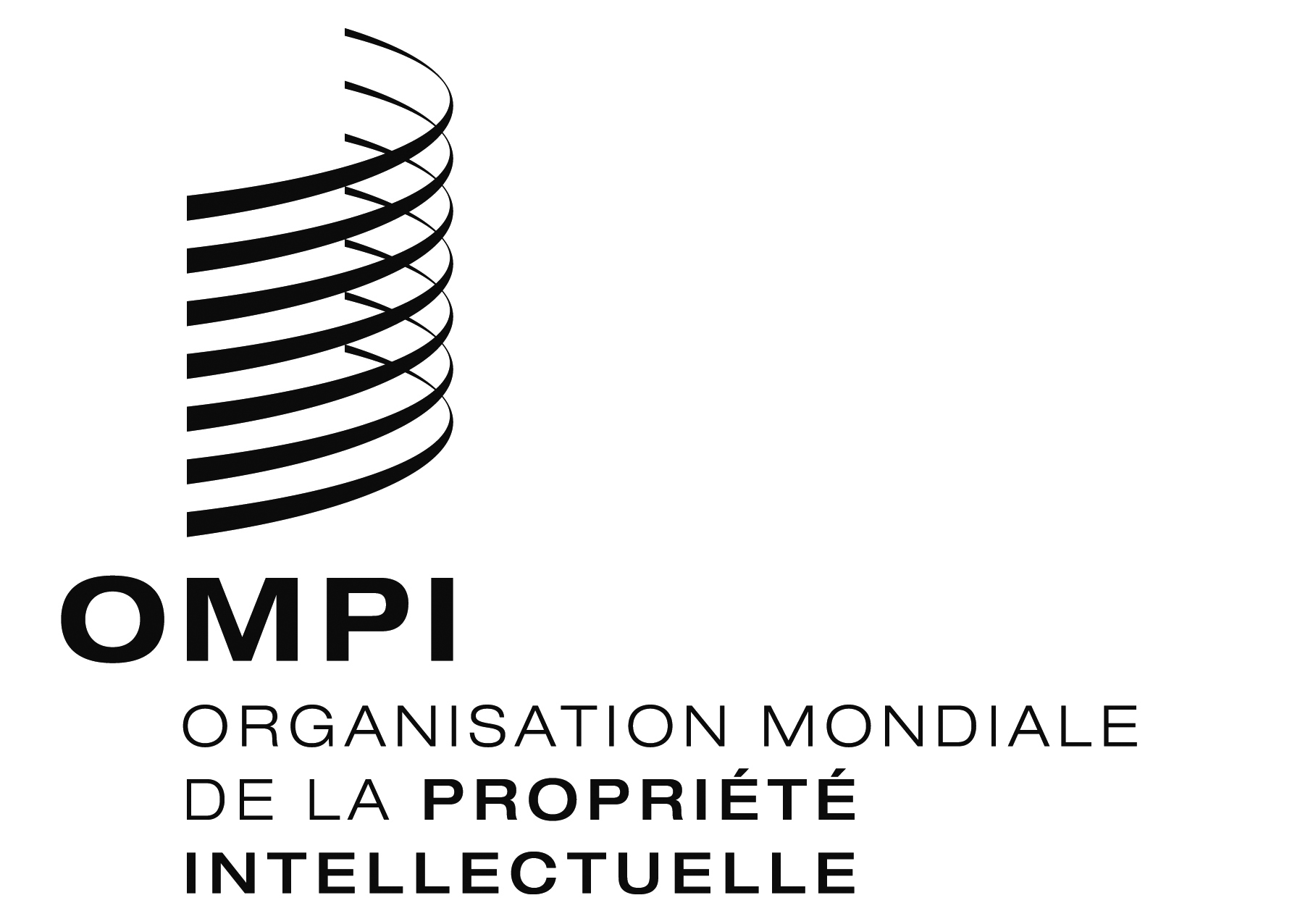 AVIS N° 24/2017  AVIS N° 24/2017  AVIS N° 24/2017  NOUVEL ANle lundi 1er janvier 2018PÂQUESle vendredi 30 mars 2018le lundi 2 avril 2018ASCENSIONle jeudi 10 mai 2018PENTECÔTEle lundi 21 mai 2018JEÛNE GENEVOISle jeudi 6 septembre 2018NOËLle mardi 25 décembre 2018NOUVEL ANle lundi 31 décembre 2018